Про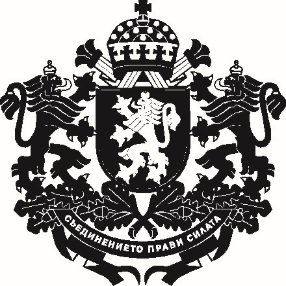       РЕПУБЛИКА БЪЛГАРИЯЗаместник-министър на земеделието, храните и горите……………………………………………………………… г.ДОКЛАДот Чавдар Маринов – заместник-министър на земеделието, храните и горитеОтносно: Проект на Наредба за изменение и допълнение на Наредба № 7 от 2013 г. за условията и реда за сортоизпитване, признаване, вписване и отписване на сортовете растения във и от Официалната сортова листа на Република БългарияУВАЖАЕМА ГОСПОЖО МИНИСТЪР,На основание чл. 14, ал. 4 от Закона за посевния и посадъчния материал, внасям за одобряване проект на Наредба за изменение и допълнение на Наредба № 7 от 2013 г. за условията и реда за сортоизпитване, признаване, вписване и отписване на сортовете растения във и от Официалната сортова листа на Република България.С Наредба № 7 от 2013 г. за условията и реда за сортоизпитване, признаване, вписване и отписване на сортовете растения във и от Официалната сортова листа на Република България (обн., ДВ, бр. 97 от 2013 г.) се урежда изпитването на сортовете земеделски растения с цел признаване и вписване в Официалната сортова листа и редът за вписване и отписване на сортовете растения в и от листата.През 2019 г. е приета Директива за изпълнение (ЕС) 2019/1985 на Комисията от 28 ноември 2019 година за изменение на директиви 2003/90/ЕО и 2003/91/ЕО за установяване на мерки за прилагане съответно на член 7 от Директива 2002/53/ЕО на Съвета и на член 7 от Директива 2002/55/ЕО на Съвета по отношение на минимално изискваните характеристики, които следва да бъдат обхванати от изследването, и на минималните условия за изследване на някои сортове земеделски растителни видове и зеленчукови видове (ОВ L 308, 29.11.2019 г.), която следва да бъде въведена в националното законодателство.С Наредба за изменение и допълнение на Наредба № 7 от 2013 г. за условията и реда за сортоизпитване, признаване, вписване и отписване на сортовете растения във и от Официалната сортова листа на Република България се въвежда Директива за изпълнение (ЕС) 2019/1985. С въвеждането на директивата и приемането на наредбата ще се даде възможност за сортоизпитване за различимост, хомогенност и стабилност (РХС) от Изпълнителна агенция по сортоизпитване, апробация и семеконтрол (ИАСАС) на сортове земеделски растителни и зеленчукови видове в съответствие с актуализирани протоколи на Службата на Общността за сортовете растения (CPVO) за отделни култури или сортоизпитване на култури, включени в протоколи на CPVO. Също така, при сортоизпитване на земеделски растителни и зеленчукови видове ще се прилагат новите методики, които са включени за отделни видове в директивата. С проекта на наредба се правят и някои промени свързани с привеждане на текста на наредбата в съответствие със Закона за изменение и допълнение на Закона за посевния и посадъчния материал след последното му изменение (ДВ, бр. 59 от 2019 г.).Проектът не води до въздействие върху бюджета на Министерство на земеделието, храните и горите. Проектът на наредба не предвижда допълнителни разходи за неговите адресати.Проектът на наредба съдържа разпоредби, транспониращи акт на Европейския съюз, поради което към него е приложена таблица за съответствие с правото на Европейския съюз. Съгласно чл. 26, ал. 3 и 4 от Закона за нормативните актове проектите на наредба и доклад (мотиви) са публикувани на интернет страницата на Министерството на земеделието, храните и горите и на Портала за обществени консултации с 30-дневен срок на заинтересованите лица за предложения и становища. Съгласно чл. 26, ал. 5 от Закона за нормативните актове справката за постъпилите предложения заедно с обосновка за неприетите предложения е публикувана на интернет страницата на Министерството на земеделието, храните и горите и на Портала за обществени консултации.  Проектът на Наредба за изменение и допълнение на Наредба № 7 от 2013 г. за условията и реда за сортоизпитване, признаване, вписване и отписване на сортовете растения във и от Официалната сортова листа на Република България е съгласуван в съответствие с разпоредбите на Правилата за изготвяне и съгласуване на проекти на актове в системата на Министерството на земеделието, храните и горите. Направените целесъобразни бележки и предложения са отразени.УВАЖАЕМА ГОСПОЖО МИНИСТЪР,Във връзка с гореизложеното и на основание чл. 14, ал. 4 от Закона за посевния и посадъчния материал, предлагам да издадете приложената Наредба за изменение и допълнение на Наредба № 7 от 2013 г. за условията и реда за сортоизпитване, признаване, вписване и отписване на сортовете растения във и от Официалната сортова листа на Република България.С уважение,Чавдар МариновЗаместник-министър ДОМИНИСТЪРА НА ЗЕМЕДЕЛИЕТО, ХРАНИТЕ И ГОРИТЕГ-ЖА ДЕСИСЛАВА ТАНЕВАОДОБРИЛ,МИНИСТЪР НА ЗЕМЕДЕЛИЕТО, ХРАНИТЕ И ГОРИТЕ:   ДЕСИСЛАВА ТАНЕВАПриложениe: Проект на Наредба;Таблица на съответствието с правото на Европейския съюз;Справка за отразяване на постъпилите становища;Справка за проведената обществена консултация;Постъпили становища.